1ère partie écrite collectivement après une lecture magistrale en classe.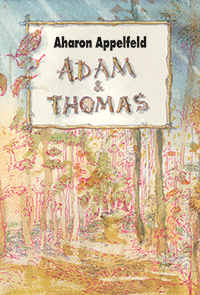 Qui sont les personnages principaux ? ……………………………………………………………………………………………………………………………………………………………………….……………………………………………………………………………………………………………………………………………………………………………………………………………………………………………………………………………………………………………………………………………………………………………………………………….Voici comment commence l’histoire : ……………………………………………………………………………………………………………………………………………………………………….……………………………………………………………………………………………………………………………………………………………………………………………………………………………………………………………………………………………………………………………………………………………………………………………………….……………………………………………………………………………………………………………………………………………………………………….…………………………………………………………………………………………………………………………………………………………………………………………………………….2ème partie écrite individuellement après une lecture à la maison.Sur une feuille (ou sur un document enregistré sur une clé USB) réponds à ces questions :Quelles sont tes impressions après avoir relu ce livre ?Que penses-tu des illustrations ?Que penses-tu du personnage principal ?Après avoir lu plusieurs des livres de la sélection, qui traitent tous des enfants dans la guerre, as-tu trouvé d’autres points communs entre ce livre et les autres ? As-tu aimé ce livre ? Le conseilles-tu ?